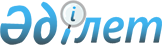 О создании рабочей группы по подготовке и проведению региональной конференции ЮНЕСКО "Стратегическая роль возобновляемых источников энергии в устойчивом развитии государств Центральной Азии", в городе Алматы 17-19 мая 2006 годаРаспоряжение Премьер-Министра Республики Казахстан от 6 января 2006 года N 3-р

      1. В   целях подготовки и проведения региональной конференции ЮНЕСКО "Стратегическая роль возобновляемых источников энергии в устойчивом развитии государств Центральной Азии", в городе Алматы 17-19 мая 2006 года (далее - конференция) создать рабочую группу в следующем составе: 

  

Есимов Ахметжан Смагулович      - Заместитель Премьер-Министра 

                                  Республики Казахстан, 

                                  руководитель Самакова Айткуль Байгазиевна    - Министр охраны окружающей 

                                  среды Республики Казахстан, 

                                  заместитель руководителя Брагин Александр Геннадьевич    - директор Департамента 

                                  нормативно-правового 

                                  обеспечения и международного 

                                  сотрудничества Министерства 

                                  охраны окружающей среды 

                                  Республики Казахстан, 

                                  секретарь Абдымомунов                     - вице-министр образования 

Азамат Курманбекович              и науки Республики Казахстан Баталов Аскар Булатович         - вице-министр 

                                  индустрии и торговли 

                                  Республики Казахстан Бекжанов Жамбул Лесбекович      - вице-министр охраны 

                                  окружающей среды 

                                  Республики Казахстан Досжан Ардак Дукенбайулы        - вице-министр культуры, 

                                  информации и спорта 

                                  Республики Казахстан Коржова Наталья Артемовна       - вице-министр экономики 

                                  и бюджетного планирования 

                                  Республики Казахстан Оразбаев Бырлык Есиркепович     - вице-министр энергетики 

                                  и минеральных ресурсов 

                                  Республики Казахстан Шакиров Аскар Оразалович        - заместитель Министра 

                                  иностранных дел 

                                  Республики Казахстан Аскаров Альберт Мухтарович      - заместитель председателя 

                                  Комитета государственного 

                                  санитарно-эпидемиологического 

                                  надзора Министерства 

                                  здравоохранения 

                                  Республики Казахстан Доскенов Мирас Жусупбекович     - директор Департамента 

                                  сельскохозяйственного 

                                  машиностроения и 

                                  технической политики 

                                  Министерства 

                                  сельского хозяйства 

                                  Республики Казахстан Нигматулина Малика Ерлановна    - директор Департамента 

                                  транспортной политики 

                                  и международного 

                                  сотрудничества 

                                  Министерства транспорта 

                                  и коммуникаций 

                                  Республики Казахстан Буктуков Николай Садвокасович   - заместитель генерального 

                                  директора Республиканского 

                                  государственного 

                                  предприятия на праве 

                                  хозяйственного ведения 

                                  "Центр химико- 

                                  технологических 

                                  исследований" 

                                  Министерства 

                                  образования и науки 

                                  Республики Казахстан Жармагамбетова                  - заместитель директора 

Алима Кайнекеевна                 дочернего государственного 

                                  предприятия "Институт 

                                  органического катализа 

                                  и электрохимии им. 

                                  Д.В. Сокольского" 

                                  Республиканского 

                                  государственного 

                                  предприятия на праве 

                                  хозяйственного ведения 

                                  "Центр химико- 

                                  технологических 

                                  исследований" 

                                  Министерства образования 

                                  и науки Республики 

                                  Казахстан, доктор 

                                  химических наук, 

                                  профессор 

 

  Мырзахметов                     - директор эколого- 

Менлибай Мырзахметович            экономического института 

                                  Республиканского 

                                  государственного 

                                  предприятия на праве 

                                  хозяйственного ведения 

                                  "Казахский Национальный 

                                  технический университет 

                                  им. К.И. Сатпаева" 

                                  Министерства образования 

                                  и науки Республики 

                                  Казахстан, доктор 

                                  технических наук, 

                                  профессор Тынышыкбаев                     - научный руководитель 

Курбангали Байназарович           проекта по организации 

                                  производства кремния 

                                  высокой чистоты 

                                  в Казахстане как сырья 

                                  для изготовления 

                                  солнечных батарей 

                                  Республиканского 

                                  государственного 

                                  предприятия на праве 

                                  хозяйственного ведения 

                                  "Казахский Национальный 

                                  технический университет 

                                  им. К.И. Сатпаева" 

                                  Министерства образования 

                                  и науки Республики 

                                  Казахстан, доктор 

                                  технических наук, 

                                  профессор 

      2. Рабочей группе в срок до 1 апреля 2006 года выработать предложения по подготовке и проведению конференции и внести в Правительство Республики Казахстан.        Премьер-Министр 
					© 2012. РГП на ПХВ «Институт законодательства и правовой информации Республики Казахстан» Министерства юстиции Республики Казахстан
				